Project for Half Term.Please design and make a hut for a woodland sprite from the “Wizard’s of Once,” by Cressida Cowell.You can make a model.You can paint a picture.You can draw a picture.You can make a collage.It is up to you, enjoy yourself too.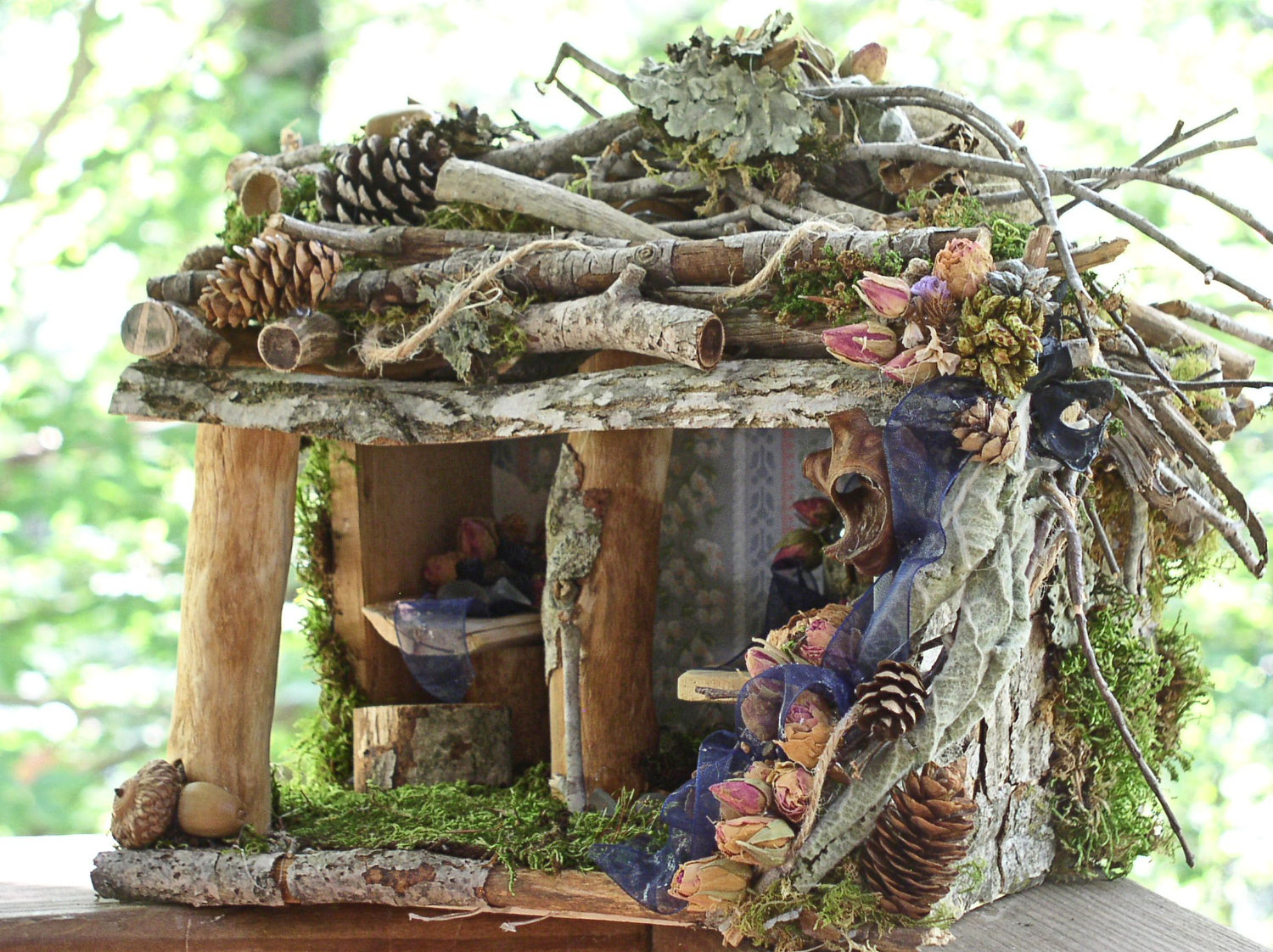 